      Załącznik nr 9 do IWZZnak sprawy: MCPS.ZP/KM/351-2-10/2020Scenariusz szkoleniaStruktura tematyczna szkolenia z podziałem na poszczególne moduły/bloki tematyczne.
Przykładowy wygląd graficzny ekranów, które będą wyświetlane podczas trwania szkolenia on-line.Koncepcja scenariusza, z uwzględnieniem informacji o animacjach, infografikach, elementach interaktywnych i filmach. 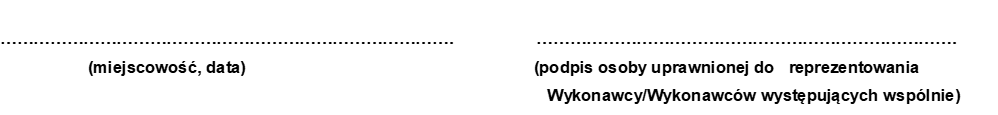 Lp.Moduł/blok tematycznyOpis merytoryczny modułu/bloku tematycznego1234